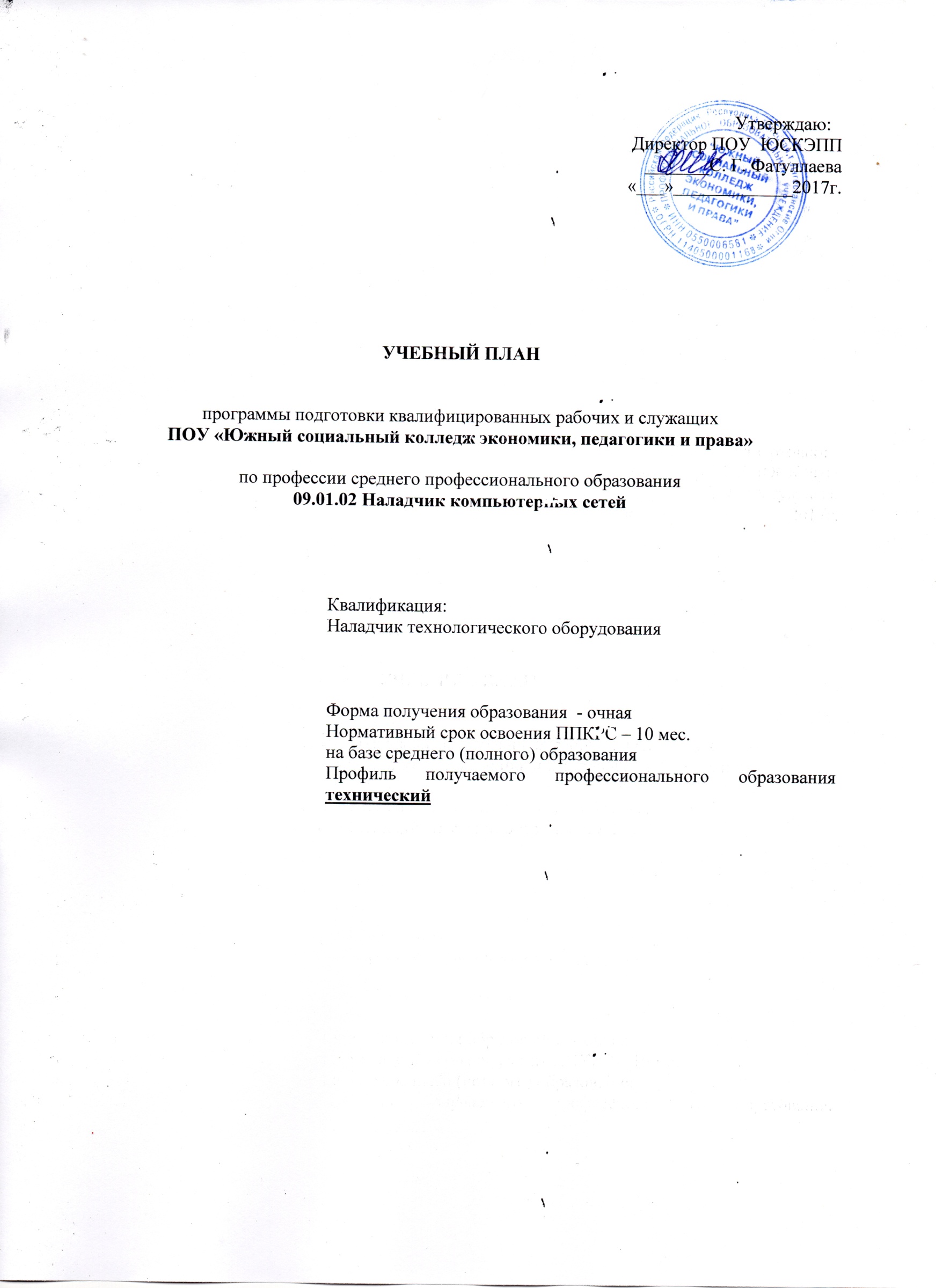 2. Сводные данные по бюджету времени (в неделях) для очной формы обучения2.1 План учебного процесса (основная профессиональная образовательная программа СПО)3. Перечень кабинетов, лабораторий, мастерских4. Пояснительная запискаНастоящий учебный план образовательного учреждения среднего профессионального образования  ЧПОУ «Прикаспийский социальный колледж экономики и управления» разработан на основе Федерального государственного образовательного стандарта по специальности среднего профессионального образования (далее – СПО),  утвержденного приказом Министерства образования и науки Российской Федерации от 2 августа 2013 г. N 853, зарегистрированного Министерством юстиции (рег. № 29676 от 20.08.2013) 09.01.02 Наладчик компьютерных сетей. Основная образовательная программа в имеющем государственную аккредитацию образовательном учреждении разрабатывается на основе соответствующих примерных основных образовательных программ и обеспечивает достижение обучающимися результатов освоения основных образовательных программ, установленных соответствующими федеральными государственными образовательными стандартами. Устава ПОУ «Южный социальный колледж экономики, педагогики и права»; Федерального закона от 29 декабря 2012 года № 273-ФЗ «Об образовании в Российской Федерации»
 Приказа № 968 от 16.08.2013 «Об утверждении Порядка проведения государственной итоговой аттестации по образовательным программам среднего профессионального образования»; Приказа № 464 от 14.06.2013 «Об утверждении Порядка организации и осуществления образовательной деятельности по образовательным программам среднего профессионального образования» Приказа № 291 от 18.04.2013 «Об утверждении положения о практике обучающихся, осваивающих основные профессиональные образовательные программы среднего профессионального образования»Обязательная часть основной профессиональной образовательной программы по циклам должна составлять около 70 процентов от общего объема времени, отведенного на их освоение. Вариативная часть (около 30 процентов) дает возможность расширения и (или) углубления подготовки. Образовательное учреждение имеет право определять для освоения обучающимися в рамках профессионального модуля профессию рабочего, должность служащего (одну или несколько) согласно приложению к ФГОС и обязано ежегодно обновлять основную профессиональную образовательную программу.Организация учебного процесса и режим занятий:продолжительность учебной недели –шестидневная;            продолжительность занятий (45 мин.) или группировка парами  максимальная учебная нагрузка составляет 54 часа в неделю и включает 36 аудиторных занятий и 18 часов внеаудиторных занятий (консультации, факультативные занятия, самостоятельная работа студентов).		Формы и процедуры текущего контроля знаний (контрольная работа, тестирование, экспертиза, диагностика, проверочная работа, срез знаний и др.);производственная (профессиональная) практика реализуется  рассредоточено и концентрированно. время и формы проведения консультаций (групповые, индивидуальные и т.п.) определяются образовательным учреждением.Оценка качества освоения основной профессиональной образовательной программы должна включать текущий контроль знаний, промежуточную и государственную (итоговую) аттестацию обучающихся. Оценка качества подготовки обучающихся и выпускников осуществляется в двух основных направлениях: оценка уровня освоения дисциплин; оценка компетенций обучающихся.Для юношей предусматривается оценка результатов освоения основ военной службы.Формирование вариативной части ОПОП Объем  вариативной частей ОПОП составлял на основании базисного учебного плана 144 часов, которые в рабочем учебном плане использованы для дополнительной дисциплины и расширения объема профессиональных модулей следующим образом:Формы проведения консультаций–групповые, индивидуальные, письменные. В образовательном процессе использованы активные и интерактивные формы проведения занятий (компьютерных симуляций, деловых и ролевых игр, разбора конкретных ситуаций, психологических и иных тренингов, групповых дискуссий) в сочетании с внеаудиторной работой для формирования и развития общих и профессиональных компетенций обучающихся.  В рабочих учебных программах всех дисциплин и профессиональных модулей сформулированы требования к результатам их освоения, компетенциям, приобретаемому практическому опыту, знаниям и умениям; обеспечена эффективная самостоятельная работа обучающихся в сочетании с совершенствованием управления ею со стороны преподавателей и мастеров производственного обучения;Формы проведения промежуточной аттестацииОбразовательное учреждение самостоятельно формирует систему оценок, формы, порядок и периодичность промежуточной аттестации обучающихся.Промежуточная   аттестация   оценивает   результаты  учебной деятельности студента  за  семестр.  Основными  формами  промежуточной аттестации являются:     - экзамен по отдельной дисциплине;     - комплексный экзамен по двум или нескольким дисциплинам;     - зачет по отдельной дисциплине;     - дифференцированный зачет по нескольким дисциплинам;     - контрольная работа.        Контрольная   работа  по  дисциплине,  реализуемая  в  конце семестра,  может предусматриваться образовательным учреждением по  тем дисциплинам,  которые  в  основном  предполагают  решение практических задач.       При    проведении   зачета   уровень   подготовки   студента фиксируется  в  зачетной  книжке  словом   "зачтено".   При   проведении дифференцированного  зачета  и  контрольной  работы уровень подготовки студента  оценивается  в  баллах:   5   (отлично),   4   (хорошо),   3 (удовлетворительно), 2 (неудовлетворительно).      Форма   проведения   экзамена   по   дисциплине   (устная, письменная  или смешанная) устанавливается образовательным учреждением в начале соответствующего семестра и доводится до сведения студентов. В критерии оценки уровня подготовки студента входят:     - уровень освоения студентом материала,  предусмотренного учебной программой по дисциплине (дисциплинам);     - умение   студента   использовать   теоретические   знания   при выполнении практических задач;     - обоснованность, четкость, краткость изложения ответа.     Уровень подготовки студента оценивается в баллах:  5 (отлично), 4 (хорошо), 3 (удовлетворительно), 2 (неудовлетворительно).     Образовательные учреждения  могут  использовать  другие   системы оценок успеваемости студентов, согласованные с учредителем.      Экзаменационная  оценка  по  дисциплине  за  данный  семестр  является определяющей независимо  от  полученных  в  семестре  оценок  текущего контроля по дисциплинеФормы проведения государственной (итоговой) аттестации           Государственная (итоговая) аттестация включает подготовку и защиту письменной экзаменационной работы. Обязательное требование - должна соответствовать содержанию производственной практики по профессии, а также объему знаний, умений и навыков, предусмотренных государственным стандартом среднего профессионального образования по данной профессии.          Требования к содержанию, объему и структуре письменной экзаменационной работы определяются образовательным учреждением на основании порядка проведения государственной (итоговой) аттестации выпускников по программам СПО,  утвержденного федеральным органом исполнительной власти, осуществляющим функции по выработке государственной политики и нормативно-правовому регулированию в сфере образования, определенного в соответствии с Федеральным законом Российской Федерации от 29 декабря 2012 г. № 273-ФЗ  «Об образовании в Российской Федерации».                 Итоговая государственная аттестация осуществляется государственными аттестационными комиссиями, организуемыми в колледже по каждой основной профессиональной образовательной программе. В состав комиссии включаются представители предприятий. Основные функции государственных аттестационных комиссий:-         комплексная оценка уровня подготовки выпускника и соответствия его подготовки требованиям государственного образовательного стандарта;-        решение вопроса о присвоении квалификации по результатам итоговой государственной аттестации и выдаче выпускнику соответствующего диплома о среднем профессиональном образовании;-     разработка рекомендаций по совершенствованию подготовки выпускников по специальностям среднего профессионального образования.     Председателем государственной аттестационной комиссии не может быть работник колледжа.     Председатель государственной аттестационной комиссии назначается приказом учредителя образовательного учреждения.         Решение Государственной аттестационной комиссии о присвоении квалификации выпускникам, прошедшим итоговую государственную аттестацию, и выдаче соответствующего документа об образовании, объявляется приказом руководителя образовательного учреждения.       Присвоение соответствующей квалификации выпускнику колледжа и выдача ему документа о среднем профессиональном образовании осуществляется при условии успешного прохождения всех установленных видов аттестационных испытаний, включенных в итоговую государственную аттестацию.       Студенту, имеющему оценку «отлично» не менее чем по 75 процентам дисциплин учебного плана, оценку «хорошо» по остальным дисциплинам и прошедшему все установленные государственным образовательным стандартом виды аттестационных испытаний, входящих в итоговую государственную аттестацию, с оценкой «отлично» выдается диплом с отличием.КурсыОбучение по дисциплинам и междисциплинарным курсамУчебная практикаПроизводственная практикаПроизводственная практикаПромежуточная аттестацияГосударственная (итоговая) аттестацияКаникулыВсего(по курсам)КурсыОбучение по дисциплинам и междисциплинарным курсамУчебная практикапо профилю профессии СПО преддипломная(для СПО)Промежуточная аттестацияГосударственная (итоговая) аттестацияКаникулыВсего(по курсам)123456789I курс20109-11243Всего20109-11243 ИндексНаименование   циклов, дисциплин, профессиональных модулей, МДК, практикФормы итоговой аттестацииУчебная нагрузка обучающихся (час)Учебная нагрузка обучающихся (час)Учебная нагрузка обучающихся (час)Учебная нагрузка обучающихся (час)Учебная нагрузка обучающихся (час)Распределение обязательной нагрузки по курсам и семестрамРаспределение обязательной нагрузки по курсам и семестрам ИндексНаименование   циклов, дисциплин, профессиональных модулей, МДК, практикФормы итоговой аттестацииМаксимальнаяВнеаудиторная самостоятельная учебная работаОбязательная аудиторная  нагрузкаОбязательная аудиторная  нагрузкаОбязательная аудиторная  нагрузка1 курс1 курс ИндексНаименование   циклов, дисциплин, профессиональных модулей, МДК, практикФормы итоговой аттестацииМаксимальная      ВсегоВсего занятийВ том числеВ том числе ИндексНаименование   циклов, дисциплин, профессиональных модулей, МДК, практикФормы итоговой аттестацииМаксимальная      ВсегоВсего занятийлекцийлаб. и практ. занятий1 семестр2 семестр ИндексНаименование   циклов, дисциплин, профессиональных модулей, МДК, практикФормы итоговой аттестацииМаксимальная      ВсегоВсего занятийлекцийлаб. и практ. занятий17 нед(612 ч.)22 нед(792 ч.)12345678910ОП.00Общепрофессиональный цикл36012024016377ОП.01Основы информационных технологийДЗ692346262046ОП.02Основы электротехникиДЗ541836181836ОП.03Основы электроники и цифровой схемотехникиДЗ692346291746ОП.04Охрана труда и техника безопасностиДЗ662244321244ОП.05Экономика организацииДЗ5418363636ОП. 06Безопасность жизнедеятельностиДЗ481632221032П.00Профессиональный цикл5/3/3ПМ.00Профессиональные модули13442201124200240ПМ.01Выполнение работ по монтажу, наладке, эксплуатации и обслуживанию локальных компьютерных сетейЭ(к)579854948684МДК.01.01Устройство и обслуживание локальных компьютерных сетейЭ25585170868411060УП.01Учебная практика-/ДЗ18010872ПП.01Производственная практикаДЗ144144ПМ.02Обеспечение информационной безопасности компьютерных сетейЭ(к)456803767486МДК.02.01Установка и настройка аппаратных и программных средств доступа в сеть Интернет-/ДЗ24080160748611446УП.02Учебная практика-/-1087236ПП.02Производственная практика-108108ПМ.03Обеспечение информационной безопасности компьютерных сетейЭ(к)309552545060МДК.03.01Информационная безопасность персональных компьютеров и компьютерных сетейДЗ165551105060110УП.03Учебная практика-7272ПП.03Производственная практика-7272ФК.00Физическая культураДЗ80404093140Всего9/13/917843801404372348612792КонсультацииГИАГосударственная (итоговая) аттестация1 н.Консультации на учебную группу по 100 часов в год Государственная (итоговая) аттестация
1.1. Защита выпускной квалификационной работыКонсультации на учебную группу по 100 часов в год Государственная (итоговая) аттестация
1.1. Защита выпускной квалификационной работыКонсультации на учебную группу по 100 часов в год Государственная (итоговая) аттестация
1.1. Защита выпускной квалификационной работыКонсультации на учебную группу по 100 часов в год Государственная (итоговая) аттестация
1.1. Защита выпускной квалификационной работыКонсультации на учебную группу по 100 часов в год Государственная (итоговая) аттестация
1.1. Защита выпускной квалификационной работыВсегоДисциплин и МДКДисциплин и МДК612792Консультации на учебную группу по 100 часов в год Государственная (итоговая) аттестация
1.1. Защита выпускной квалификационной работыКонсультации на учебную группу по 100 часов в год Государственная (итоговая) аттестация
1.1. Защита выпускной квалификационной работыКонсультации на учебную группу по 100 часов в год Государственная (итоговая) аттестация
1.1. Защита выпускной квалификационной работыКонсультации на учебную группу по 100 часов в год Государственная (итоговая) аттестация
1.1. Защита выпускной квалификационной работыКонсультации на учебную группу по 100 часов в год Государственная (итоговая) аттестация
1.1. Защита выпускной квалификационной работыВсегоучебной практикиучебной практики55Консультации на учебную группу по 100 часов в год Государственная (итоговая) аттестация
1.1. Защита выпускной квалификационной работыКонсультации на учебную группу по 100 часов в год Государственная (итоговая) аттестация
1.1. Защита выпускной квалификационной работыКонсультации на учебную группу по 100 часов в год Государственная (итоговая) аттестация
1.1. Защита выпускной квалификационной работыКонсультации на учебную группу по 100 часов в год Государственная (итоговая) аттестация
1.1. Защита выпускной квалификационной работыКонсультации на учебную группу по 100 часов в год Государственная (итоговая) аттестация
1.1. Защита выпускной квалификационной работыВсегопроизводственной практикипроизводственной практики09Консультации на учебную группу по 100 часов в год Государственная (итоговая) аттестация
1.1. Защита выпускной квалификационной работыКонсультации на учебную группу по 100 часов в год Государственная (итоговая) аттестация
1.1. Защита выпускной квалификационной работыКонсультации на учебную группу по 100 часов в год Государственная (итоговая) аттестация
1.1. Защита выпускной квалификационной работыКонсультации на учебную группу по 100 часов в год Государственная (итоговая) аттестация
1.1. Защита выпускной квалификационной работыКонсультации на учебную группу по 100 часов в год Государственная (итоговая) аттестация
1.1. Защита выпускной квалификационной работыВсегоэкзаменовэкзаменов04Консультации на учебную группу по 100 часов в год Государственная (итоговая) аттестация
1.1. Защита выпускной квалификационной работыКонсультации на учебную группу по 100 часов в год Государственная (итоговая) аттестация
1.1. Защита выпускной квалификационной работыКонсультации на учебную группу по 100 часов в год Государственная (итоговая) аттестация
1.1. Защита выпускной квалификационной работыКонсультации на учебную группу по 100 часов в год Государственная (итоговая) аттестация
1.1. Защита выпускной квалификационной работыКонсультации на учебную группу по 100 часов в год Государственная (итоговая) аттестация
1.1. Защита выпускной квалификационной работыВсегодифф. зачетовдифф. зачетов55Консультации на учебную группу по 100 часов в год Государственная (итоговая) аттестация
1.1. Защита выпускной квалификационной работыКонсультации на учебную группу по 100 часов в год Государственная (итоговая) аттестация
1.1. Защита выпускной квалификационной работыКонсультации на учебную группу по 100 часов в год Государственная (итоговая) аттестация
1.1. Защита выпускной квалификационной работыКонсультации на учебную группу по 100 часов в год Государственная (итоговая) аттестация
1.1. Защита выпускной квалификационной работыКонсультации на учебную группу по 100 часов в год Государственная (итоговая) аттестация
1.1. Защита выпускной квалификационной работыВсегозачетовзачетов00№Наименование1Кабинет информационных технологий2Кабинет охраны труда3Кабинет безопасности жизнедеятельности и охраны труда4Лаборатории: электротехники с основами радиоэлектроники5Спортивный  комплекс6Спортивный зал7Открытый стадион широкого профиля с элементами полосы препятствия8Стрелковый тир9Залы: Библиотека, читальный зал10Актовый залНаименований ПМКоличество часов БУПУвеличено за счет ВЧИТОГООбщепрофессиональный цикл19248240ОП.01Основы информационных технологий321446ОП.02Основы электротехники32436ОП.03Основы электроники и цифровой схемотехники321446ОП.04Охрана труда и техника безопасности321244ОП.05Экономика организации32436ОП.06Безопасность жизнедеятельности32032Профессиональные модули34496440ПМ.01Выполнение работ по монтажу, наладке, эксплуатации и обслуживанию локальных компьютерных сетей13634170МДК.01.01Устройство и обслуживание локальных компьютерных сетей13634170ПМ.02Обеспечение информационной безопасности и компьютерных сетей12238160МДК.02.01Установка и настройка аппаратных и программных средств доступа в сет Интернет12238160ПМ.03Обеспечение информационной безопасности и компьютерных сетей8624110Информационная безопасность персональных компьютеров и компьютерных сетей8624110ФК.00Физическая культура40040ВЧ144ИТОГО  ТО/ПП576720